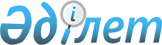 О внесении изменений в решение Уйгурского районного маслихата от 20 декабря 2013 года N 27-1 "О бюджете Уйгурского района на 2014-2016 годы"
					
			Утративший силу
			
			
		
					Решение маслихата Уйгурского района Алматинской области от 10 февраля 2014 года N 28-1. Зарегистрировано Департаментом юстиции Алматинской области 21 февраля 2014 года N 2594. Утратило силу решением Уйгурского районного маслихата Алматинской от 09 февраля 2015 № 43-5      Сноска. Утратило силу решением Уйгурского районного маслихата Алматинской от 09.02.2015 № 43-5.       Примечание РЦПИ:

      В тексте документа сохранена пунктуация и орфография оригинала.

      В соответствии с подпунктом 5) пункта 4 статьи 104 и пунктом 4 статьи 106 Бюджетного Кодекса Республики Казахстан от 4 декабря 2008 года, подпунктом 1) пункта 1 статьи 6 Закона Республики Казахстан "О местном государственном управлении и самоуправлении в Республике Казахстан" от 23 января 2001 года, Уйгурский районный маслихат РЕШИЛ:



      1. Внести в решение Уйгурского районного маслихата от 20 декабря 2013 года N 27-1 "О районном бюджете Уйгурского района на 2014-2016 годы" (зарегистрированого в Реестре государственной регистрации нормативных правовых актов от 31 декабря 2013 года N 2550, опубликованого в газете "Қарадала тынысы – Қарадала нәпәси" N 2 (54) от 10 января 2014 года, N 3 (55) от 17 января 2014 года), следующие изменения:



      в пункте 1 по строкам:



      1) "Доходы" цифру "4450954" заменить на цифру "5019859", в том числе:

      "поступления трансфертов" цифру "3850121" заменить на цифру "4419026".



      2) "Затраты" цифру "4450954" заменить на цифру "5058036".



      5) "Дефицит (профицит) бюджета" "-57685" заменить на цифру "95861".



      6) "Финансирование дефицита использование профицита бюджета" цифру "57685" заменить на цифру "95861".



      2. Приложение 1 к указанному решению изложить в новой редакции согласно приложения 1 к настоящему решению.



      3. Контроль за исполнением настоящего решения возложить на постоянную комиссию районного маслихата "По бюджету, социально-экономическому развитию, промышленности, транспорта, строительству, связи, экологии и эффективному использованию природных ресурсов".



      4. Настоящее решение вводится в действие с 1 января 2014 года.      Председатель сессии

      районного маслихата                        К. Юлдашев      Секретарь районного

      маслихата                                  Н. Есжанов      СОГЛАСОВАНО      Начальник государственного

      учреждения "Отдел экономики

      и бюджетного планирования

      Уйгурского района"                         Исмаилов Мырзалим Муталимович

      10 февраля 2014 года

Приложение 1

к решению Уйгурского

районного маслихата от 10

февраля 2014 года N 28-1

"О внесении изменений в

решение районного маслихата

от 20 декабря 2013 года

N 27-1 "О районном бюджете

Уйгурского района

на 2014-2016 годы"Приложение 1

к решение районного маслихата

от 20 декабря 2013 года N 27-1

"О районном бюджете Уйгурского

района на 2014-2016 годы" 

Районный бюджет Уйгурского района на 2014 год
					© 2012. РГП на ПХВ «Институт законодательства и правовой информации Республики Казахстан» Министерства юстиции Республики Казахстан
				КатегорияКатегорияКатегорияКатегорияСумма

(тысяч

тенге)КлассКлассКлассСумма

(тысяч

тенге)ПодклассПодклассСумма

(тысяч

тенге)НаименованиеСумма

(тысяч

тенге)I.Доходы50198591Налоговые поступления570642104Hалоги на собственность5486921041Hалоги на имущество4561661043Земельный налог76981044Hалог на транспортные средства825921045Единый земельный налог2236105Внутренние налоги на товары, работы и услуги150321052Акцизы22791053Поступления за использование природных и других

ресурсов7871054Сборы за ведение предпринимательской и

профессиональной деятельности107431055Налог на игорный бизнес122307Прочие налоги5551Прочие налоги555108Обязательные платежи, взимаемые за совершение

юридически значимых действий и (или) выдачу

документов уполномоченными на то государственными

органами или должностными лицами63631081Государственная пошлина63632Неналоговые поступления5000201Доходы от государственной собственности3002015Доходы от аренды имущества, находящегося в

государственной собственности600206Прочие неналоговые поступления44002061Прочие неналоговые поступления44003Поступления от продажи основного капитала25191303Продажа земли и нематериальных активов251913031Продажа земли251914Поступления трансфертов4419026402Трансферты из вышестоящих органов государственного

управления44190264022Трансферты из областного бюджета4419026Функциональная группаФункциональная группаФункциональная группаФункциональная группаФункциональная группаСумма

(тысяч

тенге)Функциональная подгруппаФункциональная подгруппаФункциональная подгруппаФункциональная подгруппаФункциональная подгруппаСумма

(тысяч

тенге)Администратор бюджетных программАдминистратор бюджетных программАдминистратор бюджетных программАдминистратор бюджетных программАдминистратор бюджетных программСумма

(тысяч

тенге)ПрограммаПрограммаСумма

(тысяч

тенге)НаименованиеСумма

(тысяч

тенге)II.Затраты505803601Государственные услуги общего характера4501291Представительные, исполнительные и другие

органы, выполняющие общие функции

государственного управления426727112Аппарат маслихата района (города областного

значения)12869001Услуги по обеспечению деятельности маслихата

района (города областного значения)12719003Капитальные расходы государственного органа150122Аппарат акима района (города областного

значения)195406001Услуги по обеспечению деятельности акима

района (города областного значения)61936003Капитальные расходы государственного органа133470123Аппарат акима района в городе, города

районного значения, поселка, села, сельского

округа218452001Услуги по обеспечению деятельности акима

района в городе, города районного значения,

поселка, села, сельского округа216652022Капитальные расходы государственного органа18002Финансовая деятельность12261452Отдел финансов района (города областного

значения)12261001Услуги по реализации государственной политики

в области исполнения бюджета района (города

областного значения) и управления

коммунальной собственностью района (города

областного значения)10855003Проведение оценки имущества в целях

налогообложения690010Приватизация, управление коммунальным

имуществом, постприватизационная деятельность

и регулирование споров, связанных с этим566018Капитальные расходы государственного органа1505Планирование и статистическая деятельность11141453Отдел экономики и бюджетного планирования

района (города областного значения)11141001Услуги по реализации государственной политики

в области формирования и развития

экономической политики, системы

государственного планирования и управления

района (города областного значения)10991004Капитальные расходы государственного органа15002Оборона219501Военные нужды1748122Аппарат акима района (города областного

значения)1748005Мероприятия в рамках исполнения всеобщей

воинской обязанности17482Организация работы по чрезвычайным ситуациям20202122Аппарат акима района (города областного

значения)20202006Предупреждение и ликвидация чрезвычайных

ситуаций масштаба района (города областного

значения)20000007Мероприятия по профилактике и тушению степных

пожаров районного (городского) масштаба, а

также пожаров в населенных пунктах, в которых

не созданы органы государственной

противопожарной службы20203Общественный порядок, безопасность, правовая,

судебная, уголовно-исполнительная

деятельность9429Прочие услуги в области общественного порядка

и безопасности942485Отдел пассажирского транспорта и

автомобильных дорог района (города областного

значения)942021Обеспечение безопасности дорожного движения в

населенных пунктах94204Образование30359431Дошкольное воспитание и обучение132221464Отдел образования района (города областного

значения)132221009Обеспечение деятельности организаций

дошкольного воспитания и обучения30504040Реализация государственного образовательного

заказа в дошкольных организациях образования1017172Начальное, основное среднее и общее среднее

образование2423142123Аппарат акима района в городе, города

районного значения, поселка, села, сельского

округа4428005Организация бесплатного подвоза учащихся до

школы и обратно в аульной (сельской)

местности4428464Отдел образования района (города областного

значения)2418714003Общеобразовательное обучение24187149Прочие услуги в области образования480580464Отдел образования района (города областного

значения)367258001Услуги по обеспечению деятельности отдела

образования10401004Информатизация системы образования в

государственных учреждениях образования

района (города областного значения)12738005Приобретение и доставка учебников,

учебно-методических комплексов для

государственных учреждений образования района

(города областного значения)35170012Капитальные расходы государственного органа150015Ежемесячная выплата денежных средств опекунам

(попечителям) на содержание ребенка-сироты

(детей-сирот), и ребенка (детей), оставшегося

без попечения родителей16049067Капитальные расходы подведомственных

государственных учреждений и организаций292750467Отдел строительства района (города областного

значения)113322037Строительство и реконструкция объектов

образования11332206Социальная помощь и социальное обеспечение2600072Социальная помощь238517451Отдел занятости и социальных программ района

(города областного значения)238517002Программа занятости33000004Оказание социальной помощи на приобретение

топлива специалистам здравоохранения,

образования, социального обеспечения,

культуры, спорта и ветеринарии в сельской

местности в соответствии с законодательством

Республики Казахстан27965005Государственная адресная социальная помощь8835006Оказание жилищной помощи50469007Социальная помощь отдельным категориям

нуждающихся граждан по решениям местных

представительных органов4249010Материальное обеспечение детей-инвалидов,

воспитывающихся и обучающихся на дому8300014Оказание социальной помощи нуждающимся

гражданам на дому30000016Государственные пособия на детей до 18 лет69496017Обеспечение нуждающихся инвалидов

обязательными гигиеническими средствами и

предоставление услуг специалистами жестового

языка, индивидуальными помощниками в

соответствии с индивидуальной программой

реабилитации инвалида62039Прочие услуги в области социальной помощи и

социального обеспечения21490451Отдел занятости и социальных программ района

(города областного значения)21490001Услуги по реализации государственной политики

на местном уровне в области обеспечения

занятости и реализации социальных программ

для населения18838011Оплата услуг по зачислению, выплате и

доставке пособий и других социальных выплат2502021Капитальные расходы государственного органа15007Жилищно-коммунальное хозяйство8543631Жилищное хозяйство668426123Аппарат акима района в городе, города

районного значения, поселка, села, сельского

округа10995027Ремонт и благоустройство объектов в рамках

развития сельских населенных пунктов по

Программе занятости 202010995487Отдел жилищно-коммунального хозяйства и

жилищной инспекции района (города областного

значения)6735001Услуги по реализации государственной политики

на местном уровне в области

жилищно-коммунального хозяйства и жилищного

фонда6585003Капитальные расходы государственного органа150467Отдел строительства района (города областного

значения)650696003Проектирование, строительство и (или)

приобретение жилья государственного

коммунального жилищного фонда8257004Проектирование, развитие, обустройство и

(или) приобретение инженерно-коммуникационной

инфраструктуры6424392Коммунальное хозяйство151674487Отдел жилищно-коммунального хозяйства и

жилищной инспекции района (города областного

значения)151674028Развитие коммунального хозяйства3000029Развитие системы водоснабжения и

водоотведения1486743Благоустройство населенных пунктов34263123Аппарат акима района в городе, города

районного значения, поселка, села, сельского

округа32263008Освещение улиц населенных пунктов14145009Обеспечение санитарии населенных пунктов4136010Содержание мест захоронений и погребение

безродных380011Благоустройство и озеленение населенных

пунктов13602487Отдел жилищно-коммунального хозяйства и

жилищной инспекции района (города областного

значения)2000030Благоустройство и озеленение населенных

пунктов200008Культура, спорт, туризм и информационное

пространство1189021Деятельность в области культуры59273455Отдел культуры и развития языков района

(города областного значения)59273003Поддержка культурно-досуговой работы592732Спорт9587465Отдел физической культуры и спорта района

(города областного значения)9587001Услуги по реализации государственной политики

на местном уровне в сфере физической культуры

и спорта5101004Капитальные расходы государственного органа150005Развитие массового спорта и национальных

видов спорта164006Проведение спортивных соревнований на

районном (города областного значения) уровне339007Подготовка и участие членов сборных команд

района (города областного значения) по

различным видам спорта на областных

спортивных соревнованиях38333Информационное пространство34047455Отдел культуры и развития языков района

(города областного значения)34047006Функционирование районных (городских)

библиотек29677007Развитие государственного языка и других

языков народа Казахстана43709Прочие услуги по организации культуры,

спорта, туризма и информационного

пространства15995455Отдел культуры и развития языков района

(города областного значения)4557001Услуги по реализации государственной политики

на местном уровне в области развития языков и

культуры4407010Капитальные расходы государственного органа150456Отдел внутренней политики района (города

областного значения)11438001Услуги по реализации государственной политики

на местном уровне в области информации,

укрепления государственности и формирования

социального оптимизма граждан11288006Капитальные расходы государственного органа15010Сельское, водное, лесное, рыбное хозяйство,

особо охраняемые природные территории, охрана

окружающей среды и животного мира, земельные

отношения1598561Сельское хозяйство46590453Отдел экономики и бюджетного планирования

района (города областного значения)9287099Реализация мер по оказанию социальной

поддержки специалистов9287462Отдел сельского хозяйства района (города

областного значения)13032001Услуги по реализации государственной политики

на местном уровне в сфере сельского хозяйства12882006Капитальные расходы государственного органа150473Отдел ветеринарии района (города областного

значения)24271001Услуги по реализации государственной политики

на местном уровне в сфере ветеринарии6478003Капитальные расходы государственного органа150006Организация санитарного убоя больных животных13699007Организация отлова и уничтожения бродячих

собак и кошек1000009Проведение ветеринарных мероприятий по

энзоотическим болезням животных29446Земельное отношение7668463Отдел земельных отношений района (города

областного значения)7668001Услуги по реализации государственной политики

в области регулирования земельных отношений

на территории района (города областного

значения)7518007Капитальные расходы государственного органа1509Прочие услуги в области сельского, водного,

лесного, рыбного хозяйства, охраны окружающей

среды и земельных отношений105598473Отдел ветеринарии района (города областного

значения)105598011Проведение противоэпизоотических мероприятий10559811Промышленность, архитектурная,

градостроительная и строительная деятельность113012Архитектурная, градостроительная и

строительная деятельность11301467Отдел строительства района (города областного

значения)5082001Услуги по реализации государственной политики

на местном уровне в области строительства4932017Капитальные расходы государственного органа150468Отдел архитектуры и градостроительства района

(города областного значения)6219001Услуги по реализации государственной политики

в области архитектуры и градостроительства на

местном уровне6069004Капитальные расходы государственного органа15012Транспорт и коммуникации763401Автомобильный транспорт71651485Отдел пассажирского транспорта и

автомобильных дорог района (города областного

значения71651023Обеспечение функционирования автомобильных

дорог716519Прочие услуги в сфере транспорта и

коммуникаций4689485Отдел пассажирского транспорта и

автомобильных дорог района (города областного

значения)4689001Услуги по реализации государственной политики

на местном уровне в области пассажирского

транспорта и автомобильных дорог4539003Капитальные расходы государственного органа15013Прочие667423Поддержка предпринимательской деятельности и

защита конкуренции7237469Отдел предпринимательства района (города

областного значения)7237001Услуги по реализации государственной политики

на местном уровне в области развития

предпринимательства и промышленности7087004Капитальные расходы государственного органа1509Прочие59505123Аппарат акима района в городе, города

районного значения, поселка, села, сельского

округа56501040Реализация мер по содействию экономическому

развитию регионов в рамках Программы

"Развитие регионов"56501452Отдел финансов района (города областного значения)3004012Резерв местного исполнительного органа района

(города областного значения)300415Трансферты15601Трансферты1560452Отдел финансов района (города областного

значения)1560006Возврат неиспользованных (недоиспользованных)

целевых трансфертов156016Погашение займов11Погашение займов1452Отдел финансов района (города областного

значения)1021Возврат неиспользованных бюджетных кредитов,

выданных из местного бюджета1III.Чистое бюджетное кредитование57685бюджетные кредиты6667210Сельское, водное, лесное, рыбное хозяйство,

особо охраняемые природные территории, охрана

окружающей среды и животного мира, земельные

отношения6667201Сельское хозяйство66672453Отдел экономики и бюджетного планирования

района (города областного значения)66672006Бюджетные кредиты для реализации мер

социальной поддержки специалистов66672КатегорияКатегорияКатегорияКатегорияКатегорияСумма

(тысяч

тенге)КлассКлассКлассКлассСумма

(тысяч

тенге)ПодклассПодклассПодклассСумма

(тысяч

тенге)СпецификаСпецификаСумма

(тысяч

тенге)НаименованиеСумма

(тысяч

тенге)5Погашение бюджетных кредитов898701Погашение бюджетных кредитов89871Погашение бюджетных кредитов, выданных из

государственного бюджета898713Погашение бюджетных кредитов, выданных из

местного бюджета физическим лицам8987Функциональная группаФункциональная группаФункциональная группаФункциональная группаФункциональная группаСумма

(тысяч

тенге)Функциональная подгруппаФункциональная подгруппаФункциональная подгруппаФункциональная подгруппаСумма

(тысяч

тенге)Администратор бюджетных программАдминистратор бюджетных программАдминистратор бюджетных программСумма

(тысяч

тенге)ПрограммаПрограммаСумма

(тысяч

тенге)НаименованиеСумма

(тысяч

тенге)IV.Сальдо по операциям с финансовыми

активами0Функциональная группаФункциональная группаФункциональная группаФункциональная группаФункциональная группаСумма

(тысяч

тенге)Функциональная подгруппаФункциональная подгруппаФункциональная подгруппаФункциональная подгруппаСумма

(тысяч

тенге)Администратор бюджетных программАдминистратор бюджетных программАдминистратор бюджетных программСумма

(тысяч

тенге)ПрограммаПрограммаСумма

(тысяч

тенге)НаименованиеСумма

(тысяч

тенге)12345616Погашение займов89881Погашение займов8988452Отдел финансов района (города областного

значения)8988008Погашение долга местного исполнительного

органа перед вышестоящим бюджетом8987021Возврат неиспользованных бюджетных кредитов,

выданных из местного бюджета1КатегорияКатегорияКатегорияКатегорияСумма

(тысячи

тенге)КлассКлассКлассСумма

(тысячи

тенге)ПодклассПодклассСумма

(тысячи

тенге)НаименованиеСумма

(тысячи

тенге)V.Дефицит (профицит) бюджета-95861VI.Финансирование дефицита (использование

профицита) бюджета958617Поступления займов6667201Внутренние государственные займы666722Договоры займа66672Займы, получаемые местным исполнительным

органом района (города областного значения)666728Используемые остатки бюджетных средств3817701Остатки бюджетных средств381771Свободные остатки бюджетных средств38177Свободные остатки бюджетных средств38177